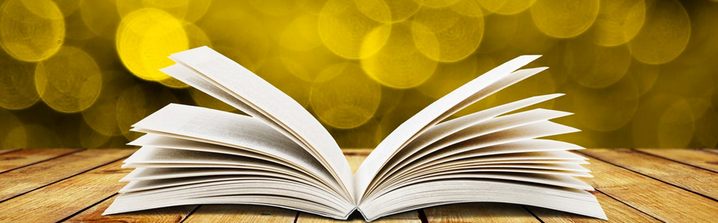 The Children’s Book Council of Australia WA Branch (Inc.)2019 CBCA Book of the Year AwardsJudges Talk and Short List Discussion CBCA Judges Anne Marie Strother (Older Readers) and Felicia Harris (Younger Readers), and CBCA WA Branch members will discuss the 2019 CBCA Book of the Year Awards Short List Wednesday 24th AprilOasis Lotteries House37 Hampden Road Nedlands6.30 for 7pm start to 9.00pm Light refreshments providedProfessional Learning certificates are available on requestCBCA members $5 / Non-members $15https://www.trybooking.com/BBQJK Please book by Friday 19th AprilPlaces limited – book early to avoid missing outFor further details, contact: Felicia.Harris@education.wa.edu.au gailspiers@iinet.net.au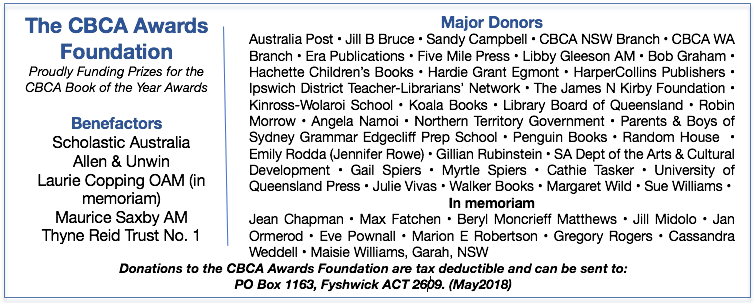 